О назначении ответственного лица за осуществление принятия обращений потребителей по вопросам надежности теплоснабжения	В целях оперативного рассмотрения обращений потребителей по вопросам надежности теплоснабжения на территории Пучежского муниципального района:1. Назначить ответственным лицом за осуществление ежедневного, а в течение отопительного периода - круглосуточного принятия и рассмотрения обращений потребителей для оперативного рассмотрения обращений потребителей по вопросам надежности теплоснабжения по Пучежскому муниципальному району заместителя начальника управления-начальника отдела ЖКХ района управления строительства и архитектуры  администрации Пучежского муниципального района -  Барышеву Наталью Владимировну.Глава Пучежского муниципального района                                                          И.Н. Шипков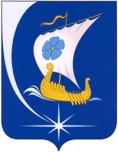 Администрация Пучежского муниципального районаИвановской областиР А С П О Р Я Ж Е Н И Е         от 25.08.2021                                                                       № 125-рг.Пучеж